КОНСТРУКТ НЕПРЕРЫВНОЙ ОБРАЗОВАТЕЛЬНОЙ ДЕЯТЕЛЬНОСТИ ДЕТЕЙ 6-7 ЛЕТ С НАРУШЕНИЕМ ЗРЕНИЯ ПО АПЛИКАЦИИ НА ТЕМУ «ТРИДЦАТЬ ТРИ БОГАТЫРЯ»Серов2022Тема (проект, событие):  «Тридцать три богатыря»Возрастная группа: подготовительная группа (6-7 лет)Форма НОД:  занятие Форма организации: групповая.Программно-методический комплект:  Средства: Наглядные:  бумага цветная, фольга на бумажной основе, ножницы, простые карандаши, коробочки для обрезков, цветные карандаши или фломастеры, композиционная основа «Море вздуется бурливо», варианты шлемов и мечей, вырезанные из фольги и фактурной бумаги.Раздаточный материал: карандаши цветные, простой карандаш, образец готового рисунка.Словарная работа: Богатыри, дядька Черномор, доспехи, кольчуга, шлем, щит, меч.Предварительная работа: подготовка основы для коллективной композиции, чтение «Сказки о царе Салтане, о сыне его славном и могучем богатыре князе Гвидоне Салатновиче о прекрасной царевне Лебеди». Рассматривание репродукции В.Васницов «Богатыри»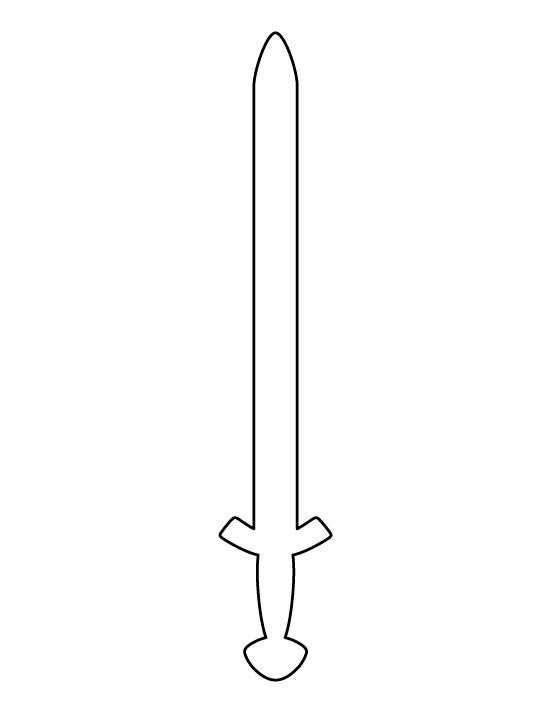 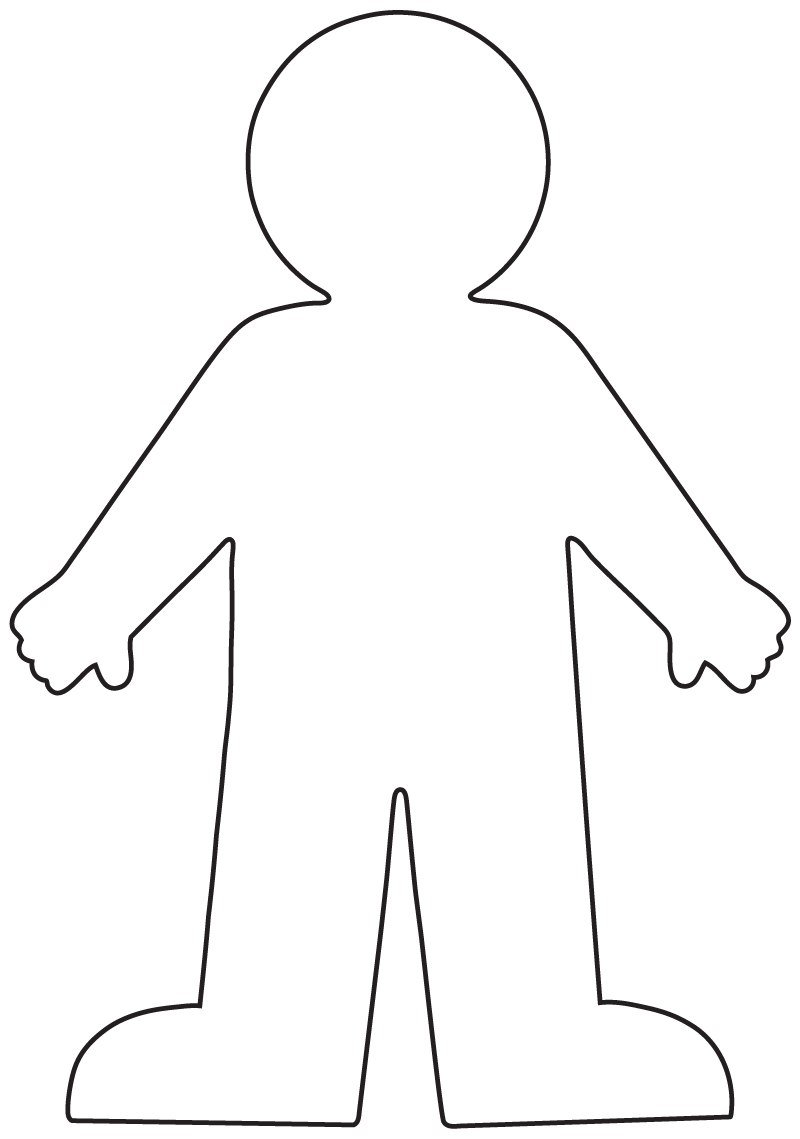 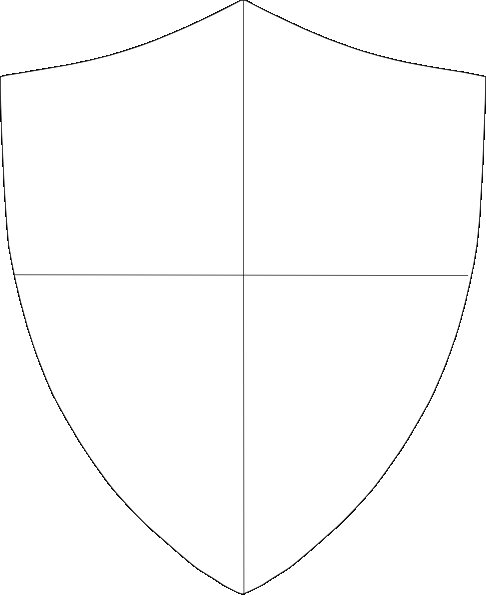 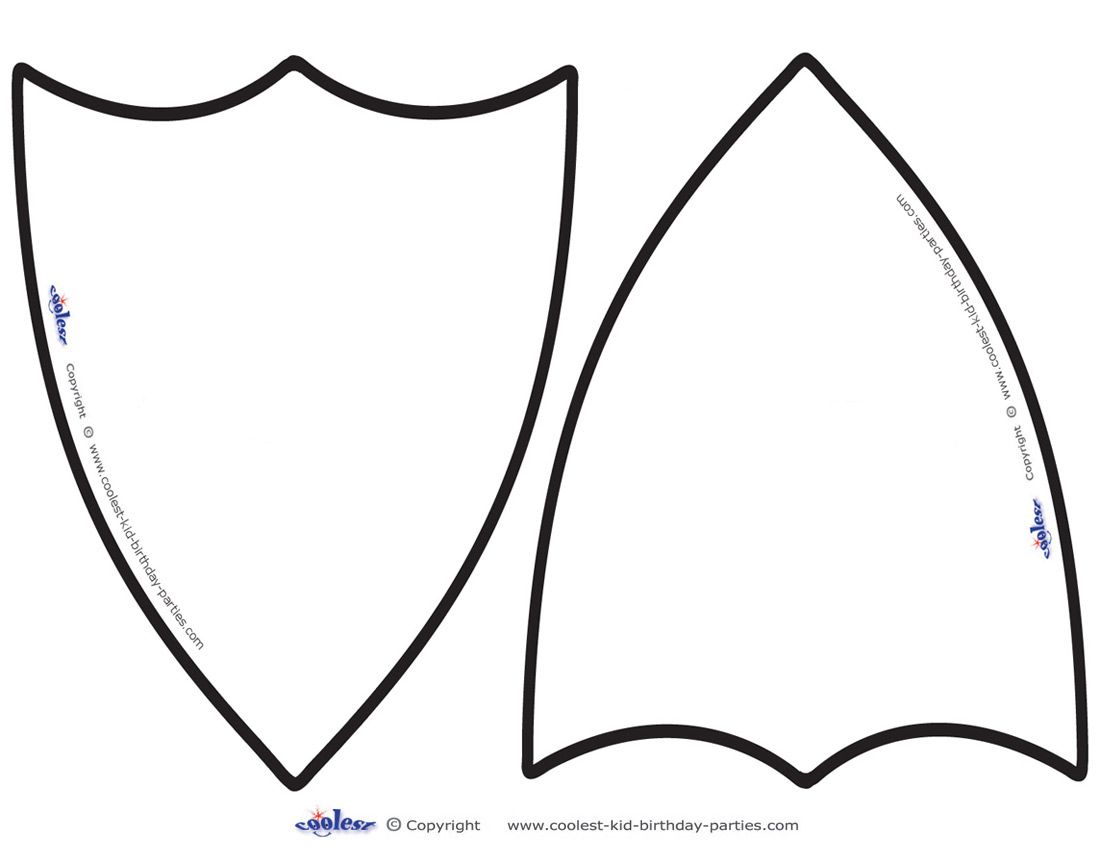 ЦЕЛЬформирование представления о героическом прошлом русского народа Древней Руси, великих русских богатырях – защитниках земли русской.ЦЕЛЬформирование представления о героическом прошлом русского народа Древней Руси, великих русских богатырях – защитниках земли русской.Задачи с учетом индивидуальных особенностей воспитанников группыСтилиан (нарушение зрения)- Формировать умения давать развернутые ответы на вопросы-Развивать зрительное восприятие, мелкую моторику рук.Задачи с учетом индивидуальных особенностей воспитанников группыСтилиан (нарушение зрения)- Формировать умения давать развернутые ответы на вопросы-Развивать зрительное восприятие, мелкую моторику рук.Задачи с учетом индивидуальных особенностей воспитанников группыСтилиан (нарушение зрения)- Формировать умения давать развернутые ответы на вопросы-Развивать зрительное восприятие, мелкую моторику рук.ЗАДАЧИОбучающие: совершенствовать технику аппликации: вырезать богатыря обведенным карандашом по шаблону, из бумаги, сложенной вдвое, дополнять другими элементами, вырезанными из цветной бумаги (кольчуга, шлем, щит, меч). Развивающая: развивать способности к композиции. продолжать учить подготавливать рабочее местоВоспитательная:формировать коммуникативные навыки, обогащать опыт сотрудничества и сотворчества.ЗАДАЧИОбучающие: совершенствовать технику аппликации: вырезать богатыря обведенным карандашом по шаблону, из бумаги, сложенной вдвое, дополнять другими элементами, вырезанными из цветной бумаги (кольчуга, шлем, щит, меч). Развивающая: развивать способности к композиции. продолжать учить подготавливать рабочее местоВоспитательная:формировать коммуникативные навыки, обогащать опыт сотрудничества и сотворчества.Задачи с учетом индивидуальных особенностей воспитанников группыСтилиан (нарушение зрения)- Формировать умения давать развернутые ответы на вопросы-Развивать зрительное восприятие, мелкую моторику рук.Задачи с учетом индивидуальных особенностей воспитанников группыСтилиан (нарушение зрения)- Формировать умения давать развернутые ответы на вопросы-Развивать зрительное восприятие, мелкую моторику рук.Задачи с учетом индивидуальных особенностей воспитанников группыСтилиан (нарушение зрения)- Формировать умения давать развернутые ответы на вопросы-Развивать зрительное восприятие, мелкую моторику рук.Этапы (последовательность) деятельности, ПриемыДействия, деятельность педагогаДействия, деятельность педагогаДействия, деятельность детейПланируемый результат Организационная часть Художественное слово- Сейчас вам прочитаю отрывок из одной сказки, а вы попробуйте угадать, что именно это за сказка. Только угадать будет не так просто, поэтому слушайте очень внимательно:«Море вздуется бурливо,
Закипит, подымет вой,
Хлынет на берег пустой,
Расплеснется в скором беге —
И останутся на бреге
Тридцать три богатыря,
В чешуе златой горя,
Все красавцы молодые,
Великаны удалые,
Все равны, как на подбор;
Старый дядька Черномор
С ними из моря выходит
И попарно их выводит,
Чтобы остров тот хранить
И дозором обходить —
И той стражи нет надежней,
Ни храбрее, ни прилежней».Дети: ответыВоспитатель: ой как вы внимательно слушали и поэтому угадали! Правильно, молодцы это сказка А.С. Пушкина О Царе Салтане.- Сейчас вам прочитаю отрывок из одной сказки, а вы попробуйте угадать, что именно это за сказка. Только угадать будет не так просто, поэтому слушайте очень внимательно:«Море вздуется бурливо,
Закипит, подымет вой,
Хлынет на берег пустой,
Расплеснется в скором беге —
И останутся на бреге
Тридцать три богатыря,
В чешуе златой горя,
Все красавцы молодые,
Великаны удалые,
Все равны, как на подбор;
Старый дядька Черномор
С ними из моря выходит
И попарно их выводит,
Чтобы остров тот хранить
И дозором обходить —
И той стражи нет надежней,
Ни храбрее, ни прилежней».Дети: ответыВоспитатель: ой как вы внимательно слушали и поэтому угадали! Правильно, молодцы это сказка А.С. Пушкина О Царе Салтане.Внимательно слушаютОтвечают на вопросы воспитателяДети смотивированны, готовы к занятиюОхотно вступают в контактс воспитателем и сверстниками.Основная частьБеседа и вопросы ЗагадкиРассматривание образцаОбъяснение работы Физминутка «Мы теперь – богатыри»:Повторение последовательности действий при выполнении аппликацииСамостоятельная деятельность Педагогическая оценкаНа доске висит репродукция В. Васнецова «Богатыри».Ребята, обратите внимание на одежду богатырей. Воспитатель: Ребята, я вам загадаю загадки про оружие и доспехи богатырей.Рубашку такую не вяжут, не шьют, ее из колечек железных плетут. (Кольчуга)Железная шапка с острым концом, а спереди клюв навис над лицом. (Шлем)Оружие — это не просто поднять, не просто поднять и в руке удержать. … Ну, что, догадались? Конечно же… (Меч)Чтоб грудь защитить от ударов врага, уж вы это знаете наверняка, на левой руке у героя висит тяжелый, блестящий и кругленький… (Щит)Воспитатель: Молодцы, ребята, много вы знаете о древних защитниках земли Русской.Воспитатель: Ребята, давайте сделаем аппликацию «Тридцать три богатыря». Посмотрите, я нарисовала на большом листе взволнованное море, на него мы приклеим богатырей, выходящих из морских волн.Что вы видите на рабочих местах?Дети: шаблоны, цветная бумага.Обратите внимание на эту деталь. Что это? Дети: Половина человека)- Давайте посмотрим какой Богатырь получился у меня.- Что  у него есть (ответы детей)У меня получился дядька Черномор, приклею его вот здесь (помещает фигурку на композиционную основу, а за ним будут выходить из моря богатыри.- Вспомните! Как из половины сделать целое? (сложить пополам и обвести) Далее берем ножницы и вырезаем по контуру.Посмотрите, как надо делать богатырей. Беру прямоугольный лист бумаги, складываю пополам по длине и обвожу простым карандашом половинку богатыря половинка головы, шея, плечо, рука опущена вниз и чуть отставлена под углом, туловище, нога тоже чуть отставлена под углом, т. к. богатырь будет выходить из воды. Аккуратно вырезаю по нарисованному контуру, раскрываю - получился богатырь. Только он пока не в доспехах. Какого цвета можно вырезать шлем, щит и меч? Лучше всего из серебристого и золотого. Нам необходимо сделать следующее: обвести шаблон кольчуги, щита, шлема, копья. Затем вырезать обведенные детали, наклеить и нарисовать лицо, приклеить усы, бороду. У меня получился дядька Черномор, приклею его вот здесь (помещает фигурку на композиционную основу, а за ним будут выходить из моря богатыри.Прежде чем приступить к работе, давайте отдохнем!Физминутка «Мы теперь – богатыри»:Дружно встали: раз, два, три.Мы теперь – богатыри.Мы ладонь к глазам приставим,Ноги крепкие расставим,Поворачиваясь вправо,Оглядимся величаво.И налево надо тожеПоглядеть из-под ладошек,И направо, и ещеЧерез левое плечо.Буквой Л поставим ноги,Точно в танце, руки в боки,Наклонились влево, вправо.Получается на славу!Давайте еще раз вспомним, что нам нужно сделать, что бы у нас получились богатыри? Давайте, скорее, начнем делать наших богатырей?Выберите  цвет бумаги для своего богатыря, но постарайтесь выдержать один размер, рисуйте фигуру от макушки головы.По мере изготовления фигурок дети переносят своих богатырей на общую основу. Воспитатель советует частично накладывать фигурки богатырей друг на друга.Помогаю детям словесно или механически Давайте посмотрим на нашу картину и наших прекрасных могучих богатырей.- Вы  отлично поработали, у вас получились очень сильные и крепкие богатыри.На доске висит репродукция В. Васнецова «Богатыри».Ребята, обратите внимание на одежду богатырей. Воспитатель: Ребята, я вам загадаю загадки про оружие и доспехи богатырей.Рубашку такую не вяжут, не шьют, ее из колечек железных плетут. (Кольчуга)Железная шапка с острым концом, а спереди клюв навис над лицом. (Шлем)Оружие — это не просто поднять, не просто поднять и в руке удержать. … Ну, что, догадались? Конечно же… (Меч)Чтоб грудь защитить от ударов врага, уж вы это знаете наверняка, на левой руке у героя висит тяжелый, блестящий и кругленький… (Щит)Воспитатель: Молодцы, ребята, много вы знаете о древних защитниках земли Русской.Воспитатель: Ребята, давайте сделаем аппликацию «Тридцать три богатыря». Посмотрите, я нарисовала на большом листе взволнованное море, на него мы приклеим богатырей, выходящих из морских волн.Что вы видите на рабочих местах?Дети: шаблоны, цветная бумага.Обратите внимание на эту деталь. Что это? Дети: Половина человека)- Давайте посмотрим какой Богатырь получился у меня.- Что  у него есть (ответы детей)У меня получился дядька Черномор, приклею его вот здесь (помещает фигурку на композиционную основу, а за ним будут выходить из моря богатыри.- Вспомните! Как из половины сделать целое? (сложить пополам и обвести) Далее берем ножницы и вырезаем по контуру.Посмотрите, как надо делать богатырей. Беру прямоугольный лист бумаги, складываю пополам по длине и обвожу простым карандашом половинку богатыря половинка головы, шея, плечо, рука опущена вниз и чуть отставлена под углом, туловище, нога тоже чуть отставлена под углом, т. к. богатырь будет выходить из воды. Аккуратно вырезаю по нарисованному контуру, раскрываю - получился богатырь. Только он пока не в доспехах. Какого цвета можно вырезать шлем, щит и меч? Лучше всего из серебристого и золотого. Нам необходимо сделать следующее: обвести шаблон кольчуги, щита, шлема, копья. Затем вырезать обведенные детали, наклеить и нарисовать лицо, приклеить усы, бороду. У меня получился дядька Черномор, приклею его вот здесь (помещает фигурку на композиционную основу, а за ним будут выходить из моря богатыри.Прежде чем приступить к работе, давайте отдохнем!Физминутка «Мы теперь – богатыри»:Дружно встали: раз, два, три.Мы теперь – богатыри.Мы ладонь к глазам приставим,Ноги крепкие расставим,Поворачиваясь вправо,Оглядимся величаво.И налево надо тожеПоглядеть из-под ладошек,И направо, и ещеЧерез левое плечо.Буквой Л поставим ноги,Точно в танце, руки в боки,Наклонились влево, вправо.Получается на славу!Давайте еще раз вспомним, что нам нужно сделать, что бы у нас получились богатыри? Давайте, скорее, начнем делать наших богатырей?Выберите  цвет бумаги для своего богатыря, но постарайтесь выдержать один размер, рисуйте фигуру от макушки головы.По мере изготовления фигурок дети переносят своих богатырей на общую основу. Воспитатель советует частично накладывать фигурки богатырей друг на друга.Помогаю детям словесно или механически Давайте посмотрим на нашу картину и наших прекрасных могучих богатырей.- Вы  отлично поработали, у вас получились очень сильные и крепкие богатыри.Слушают и ведут диалог с воспитателем. Внимательно слушают и сморят, как делать аппликациюПовторяют упражнения за воспитателемОтветы детейСамостоятельная работа Формируется эмоционально-ценностное отношение к совместной деятельности с педагогом. (личностный компонент)Рефлексивный Вопросы Молодцы дети! - Воспитатель: А, теперь, давайте посмотрим на нашу работу, она получилась такая замечательная, потому что мы работали вместе. Какие богатыри у нас получились, все равны как на подбор, с ними дядька Черномор!Воспитатель: Что больше всего понравилось делать?Дети: обводить шаблон, вырезать богатыря и доспехи, одевать богатыря в доспехи.Воспитатель: Испытывали ли вы трудности в работе?Дети: Трудно было правильно положить шаблон, аккуратно вырезать.Воспитатель: Как вы думаете, почему нам удалось это сделать?Дети: Хотели, чтобы картина получалась красивая.Воспитатель: Понравилось ли вам работать вместе, группой?Дети: Очень, особенно наклеивать богатырей на картину и смотреть, что получилось!Воспитатель: Какие вы молодцы, сделали такой замечательный оберег себе в группу. Теперь я спокоен, вы под надежной защитой. Поработали на славу. Всего вам доброго! До свидания! Молодцы дети! - Воспитатель: А, теперь, давайте посмотрим на нашу работу, она получилась такая замечательная, потому что мы работали вместе. Какие богатыри у нас получились, все равны как на подбор, с ними дядька Черномор!Воспитатель: Что больше всего понравилось делать?Дети: обводить шаблон, вырезать богатыря и доспехи, одевать богатыря в доспехи.Воспитатель: Испытывали ли вы трудности в работе?Дети: Трудно было правильно положить шаблон, аккуратно вырезать.Воспитатель: Как вы думаете, почему нам удалось это сделать?Дети: Хотели, чтобы картина получалась красивая.Воспитатель: Понравилось ли вам работать вместе, группой?Дети: Очень, особенно наклеивать богатырей на картину и смотреть, что получилось!Воспитатель: Какие вы молодцы, сделали такой замечательный оберег себе в группу. Теперь я спокоен, вы под надежной защитой. Поработали на славу. Всего вам доброго! До свидания!Дают ответы    -воспитывать интерес к коллективному творчеству.-Умеют анализировать работу